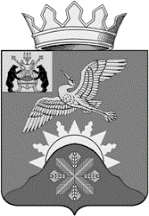 Российская ФедерацияНовгородская областьАДМИНИСТРАЦИЯ БАТЕЦКОГО МУНИЦИПАЛЬНОГО РАЙОНАПОСТАНОВЛЕНИЕот 16.01.2020 № 8п. БатецкийВ соответствии со статьей 9.2 Федерального закона от 12 января 1996 года № 7-ФЗ «О некоммерческих организациях», статьей 69.2 Бюджетного кодекса Российской Федерации, Постановлением Администрации Батецкого муниципального района от 29.12.2017 № 978 «Об утверждении положения о формировании муниципального задания на оказание муниципальных услуг (выполнение работ) в отношении муниципальных учреждений и финансового обеспечения выполнения муниципального задания», Администрация Батецкого муниципального района ПОСТАНОВЛЯЕТ: Утвердить прилагаемое муниципальное задание муниципальному бюджетному учреждению культуры «Батецкая межпоселенческая централизованная библиотечная система» (далее - МБУК «Батецкая МЦБС») на 2020 год и плановый период 2021 и 2022 годов.Комитету финансов Администрации Батецкого муниципального района организовать финансовое обеспечение выполнения муниципального задания в соответствии с законодательством. Директору МБУК «Батецкая МЦБС» обеспечить исполнение муниципального задания.Контроль за выполнением постановления возложить на первого заместителя Главы администрации муниципального района Самосват Ж.И.Постановление вступает в силу со дня, следующего за днем его официального опубликования, и распространяется на правоотношения, возникшие с 1 января 2020 года.Опубликовать постановление в муниципальной газете «Батецкий вестник» и разместить на официальном сайте Администрации муниципального района в сети Интернет.Глава района                                   В.Н. Иванов                                                                                              УТВЕРЖДЕНО                                                                                                                                                постановлением Администрации                                                                                                                                Батецкого муниципального района                                                                                                  от 16.01.2020 № 8Муниципальное задание муниципального бюджетного учреждения культуры «Батецкая межпоселенческая централизованная библиотечная система» на 2020 год и плановый период 2021 и 2022 годовЧасть 2. Сведения о выполняемых работах Раздел 13. Показатели, характеризующие объем и (или) качество работы:3.1. Показатели, характеризующие качество работы:3.2. Показатели, характеризующие объем работы:Раздел 23. Показатели, характеризующие объем и (или) качество работы:3.1. Показатели, характеризующие качество работы:3.2. Показатели, характеризующие объем работы:Часть 3. Прочие сведения о муниципальном задании 2.  Иная информация, необходимая для выполнения (контроля за выполнением) муниципального задания________________________________________________________________________________________________________3. Порядок контроля за выполнением муниципального задания:4. Требования к отчетности о выполнении муниципального задания:4.1.  Периодичность представления отчетов о выполнении муниципального задания:  4.2. Сроки представления отчетов о выполнении муниципального задания: до 1 февраля года, следующего за отчетным4.2.1. Сроки представления предварительного отчета о выполнении муниципального задания:  4.3. Иные требования к отчетности о выполнении муниципального задания. Иные показатели, связанные с выполнением муниципального задания.КодыНаименование муниципального учреждения  муниципальное бюджетное учреждение культуры «Батецкая межпоселенческая централизованная библиотечная система»Форма поОКУД0506001Дата начала действия01.01.2020Виды деятельности муниципального учреждения:      культура, кинематография, архивное делоДата окончания действия31.12.2020(указывается вид деятельности муниципального учреждения из регионального перечня)По сводному рееструПо ОКВЭДПо ОКВЭДВид муниципального учреждения:библиотекаПо ОКВЭД91.011. Наименование работы:   Библиотечное, библиографическое и информационное обслуживание пользователей библиотекиУникальный номер по региональному перечню (классификатору)9251002. Категории потребителей работы:  Уникальный номер по региональному перечню (классификатору)925100физические лица, юридические лицаУникальный номер по региональному перечню (классификатору)925100Уникаль-ный номер реестро-вой записиПоказатель, характеризующий содержание работы (по справочникам)Показатель, характеризующий содержание работы (по справочникам)Показатель, характеризующий содержание работы (по справочникам)Показатель, характеризую-щий условия (формы) выполнения работы (по справочникам)Показатель, характеризую-щий условия (формы) выполнения работы (по справочникам)Показатель качества работыПоказатель качества работыПоказатель качества работыЗначение показателя качества работыЗначение показателя качества работыЗначение показателя качества работыДопустимые (возможные) отклонения от установленных показателей качества работыДопустимые (возможные) отклонения от установленных показателей качества работыУникаль-ный номер реестро-вой записиПоказатель, характеризующий содержание работы (по справочникам)Показатель, характеризующий содержание работы (по справочникам)Показатель, характеризующий содержание работы (по справочникам)Показатель, характеризую-щий условия (формы) выполнения работы (по справочникам)Показатель, характеризую-щий условия (формы) выполнения работы (по справочникам)наиме-нова-ние показа теляединица измерения единица измерения 2020 год 2021 год 2022 год В процентахВ абсолютных показателяхУникаль-ный номер реестро-вой записи_______ (наиме-нование показа теля)_______ (наиме-нование показа теля_______ наиме-нование показа телянаиме-нование показа теля_______ (наиме-нование показа телянаиме-нова-ние показа телянаиме-нова-ниекод по ОКЕИ1234567891011121314925100Ф.99.1.АВ94АА00001В стационарных условиях925100Ф.99.1.АВ94АА01001Вне стационара925100Ф.99.1.АВ94АА02001Удаленно через сеть интернетУникаль-ный номер реестро-вой записиПоказатель, характеризующий содержание работы (по справочникам)Показатель, характеризующий содержание работы (по справочникам)Показатель, характеризующий содержание работы (по справочникам)Показатель, характеризующий условия (формы) выполнения работы (по справочникам)Показатель, характеризующий условия (формы) выполнения работы (по справочникам)Показатель объема работыПоказатель объема работыПоказатель объема работыПоказатель объема работыЗначение показателя объема работыЗначение показателя объема работыЗначение показателя объема работыРазмер платы (цена, тариф)Размер платы (цена, тариф)Размер платы (цена, тариф)Допустимые (возможные) отклонения от установлен-ных показателей объема работы  Допустимые (возможные) отклонения от установлен-ных показателей объема работы  Уникаль-ный номер реестро-вой записиПоказатель, характеризующий содержание работы (по справочникам)Показатель, характеризующий содержание работы (по справочникам)Показатель, характеризующий содержание работы (по справочникам)Показатель, характеризующий условия (формы) выполнения работы (по справочникам)Показатель, характеризующий условия (формы) выполнения работы (по справочникам)Наиме нова-ние показателяединица измерения единица измерения описание работы2020 год2021 год 2022 год Допустимые (возможные) отклонения от установлен-ных показателей объема работы  Допустимые (возможные) отклонения от установлен-ных показателей объема работы  Уникаль-ный номер реестро-вой записи_______ (наиме-нование показа теля))_______ (наиме-нование показа теля)_______ (наиме-нование показа теля)_______ (наимено вание показа теля)_______ (наиме-нование показа теля)Наиме нова-ние показателянаиме-нова-ниекод по ОКЕИописание работы2020 год2021 год 2022 год 2020год2021 год 2022год В процентахВ абсолютных показателях123456789101112131415161718925100Ф.99.1.АВ94АА00001В стационарных условияхКоличество посещенийединица642Обслуживание пользователей библиотеки (с целью получения документа, информации, справки, участия в массовых мероприятиях)42427432934432615925100Ф.99.1.АВ94АА01001Вне стационараКоличество посещенийединица642Обслуживание пользователей (с целью получения документа, информации, справки50005000500015925100Ф.99.1.АВ94АА02001Удаленно через сеть интернетКоличество посещенийединица642Информирование пользователей через интернет150001500015000151. Наименование работы:  Библиографическая обработка документов и создание каталогов Уникальный номер по региональному перечню (классификатору)910100 2. Категории потребителей работы:  Уникальный номер по региональному перечню (классификатору)910100 физические лица, юридические лицаУникальный номер по региональному перечню (классификатору)910100 Уникаль-ный номер реестро-вой записиПоказатель, характеризующий содержание работы (по справочникам)Показатель, характеризующий содержание работы (по справочникам)Показатель, характеризующий содержание работы (по справочникам)Показатель, характеризую-щий условия (формы) выполнения работы (по справочникам)Показатель, характеризую-щий условия (формы) выполнения работы (по справочникам)Показатель качества работыПоказатель качества работыПоказатель качества работыЗначение показателя качества работыЗначение показателя качества работыЗначение показателя качества работыДопустимые (возможные) отклонения от установленных показателей качества работыДопустимые (возможные) отклонения от установленных показателей качества работыУникаль-ный номер реестро-вой записиПоказатель, характеризующий содержание работы (по справочникам)Показатель, характеризующий содержание работы (по справочникам)Показатель, характеризующий содержание работы (по справочникам)Показатель, характеризую-щий условия (формы) выполнения работы (по справочникам)Показатель, характеризую-щий условия (формы) выполнения работы (по справочникам)наиме-нова-ние показа теляединица измерения единица измерения 2020 год 2021 год 2022 год В процентахВ абсолютных показателяхУникаль-ный номер реестро-вой записи_______ (наиме-нование показа теля)_______ (наиме-нование показа теля_______ наиме-нование показа телянаиме-нование показа теля_______ (наиме-нование показа телянаиме-нова-ние показа телянаиме-нова-ниекод по ОКЕИ1234567891011121314910100Ф.99.1.АГ66АА00000Показатель отсутствуетПоказатель отсутствуетПоказатель отсутствуетУникаль-ный номер реестро-вой записиПоказатель, характеризующий содержание работы (по справочникам)Показатель, характеризующий содержание работы (по справочникам)Показатель, характеризующий содержание работы (по справочникам)Показатель, характеризующий условия (формы) выполнения работы (по справочникам)Показатель, характеризующий условия (формы) выполнения работы (по справочникам)Показатель объема работыПоказатель объема работыПоказатель объема работыПоказатель объема работыЗначение показателя объема работыЗначение показателя объема работыЗначение показателя объема работыРазмер платы (цена, тариф)Размер платы (цена, тариф)Размер платы (цена, тариф)Допустимые (возможные) отклонения от установлен-ных показателей объема работы  Допустимые (возможные) отклонения от установлен-ных показателей объема работы  Уникаль-ный номер реестро-вой записиПоказатель, характеризующий содержание работы (по справочникам)Показатель, характеризующий содержание работы (по справочникам)Показатель, характеризующий содержание работы (по справочникам)Показатель, характеризующий условия (формы) выполнения работы (по справочникам)Показатель, характеризующий условия (формы) выполнения работы (по справочникам)Наиме нова-ние показателяединица измерения единица измерения описание работы2020 год2021 год 2022 год Допустимые (возможные) отклонения от установлен-ных показателей объема работы  Допустимые (возможные) отклонения от установлен-ных показателей объема работы  Уникаль-ный номер реестро-вой записи_______ (наиме-нование показа теля))_______ (наиме-нование показа теля)_______ (наиме-нование показа теля)_______ (наимено вание показа теля)_______ (наиме-нование показа теля)Наиме нова-ние показателянаиме-нова-ниекод по ОКЕИописание работы2020 год2021 год 2022 год 20_ год20_ год 20_ год В процентахВ абсолютных показателях123456789101112131415161718910100Ф.99.1.АГ66АА00000Количество документовединица642Составление библиографического описания, ведение системы каталогов, в т.ч. в электронном виде450460470151. Основания (условия и порядок) для досрочного прекращения выполнения муниципального задания: Ликвидация органа исполнительной власти, учредителя учреждения; ликвидация учреждения; возникновение обстоятельств непреодолимой силы (форс-мажор).Форма контроляПериодичностьОрганы местного самоуправления муниципального района, осуществляющие контроль за выполнением муниципального задания123Предоставление отчета по итогам годаежегодно Комитет культуры и туризма Администрации Батецкого муниципального районаСтатистическая форма №6-НКпо итогам годаКомитет культуры и туризма Администрации Батецкого муниципального районаВедомственная статистикаежеквартальноКомитет культуры и туризма Администрации Батецкого муниципального районаОперативный контроль (по выявленным проблемным фактам и жалобам)по мере поступленияКомитет культуры и туризма Администрации Батецкого муниципального района